IDENTIFICACIÓN: DESCRIPCIÓN La música, es una asignatura importante en los procesos educativos y de la vida cotidiana de las  personas, actualmente, ocupa un lugar significativo en la vida de los individuos, pues, la vemos reflejada  en muchos entornos, irrumpiendo preponderantemente en diversos escenarios: en la información, la  diversión, el ocio, el conocimiento, la investigación o en el espacio de la tradición y la memoria, esta, posee  un alto poder de persuasión y es generadora no solo de opinión, sino que también se convierte en un  acicate para la a confutación y comportamiento de las personas. Por ejemplo: en el contexto mediático, se  utiliza de forma ventajosa e intencionada. Por medio de ella, las estrategias publicitarias nos acercan día  a día a las noticias y acontecimientos, proporcionando credibilidad en muchas de sus escenas. En el tejido  emocional, toca directamente con los sentimientos de cualquier índole: alegría, tristeza, júbilo,  desconsuelo. De igual forma, en lo que tiene que ver con el conocimiento, si esta se toma como una carrera profesional,  tiene la misma durabilidad que cualquier otra profesión, por tanto, en el contexto educativo y académico  que es el encargado de recibir la música de forma construida, con niveles de comprensión cada vez más  especializados, “la vemos en los diversos ámbitos desde la educación infantil hasta los títulos  universitarios, representando un alto valor en la cultura de la humanidad. Su conocimiento y estudio  contribuye a la creación de herramientas que permiten al ciudadano comprender la realidad sonora  como una parte del mundo en que vivimos, además, pone en contacto el verbo saber y sentir, y también  compartir, por su universalidad, haciendo de eslabón entre culturas, etnias y lenguas diferentes.  Así pues, lo más importante de la música se produce interiormente por acción de su lenguaje. Mediante  este se convierte en una forma de comunicación capaz de hablar sin palabras, conmover, evocar  acontecimientos y atravesar el espacio y el tiempo, hasta convertirla, mediante las leyes de su  arquitectura –según algunos autores– en la más elaborada expresión del pensamiento humano.  El contexto popular es el encargado de albergar el imaginario, aquel lugar indeterminado en el que  habita la memoria colectiva y en el que tiene un espacio reservado. La música, sin hablar, recorre  paisajes, tradiciones, ceremonias, rituales y costumbres para poner en relación a personas de diferentes  edades y culturas que encuentran un hilo que les une y con el que se identifican” Amparo Porta (2015)1 De acuerdo con lo anterior se puede colegir que la enseñanza de la educación musical es un aspecto  importante en todos los grados de educabilidad humana, por ello su inserción en la básica primaria es  fundamental, por ello el normalista superior debe adquirir las herramientas necesarias de como impartir  este proceso educativo en los niños de la educación básica“El propósito, de esta asignatura es el preparar a los estudiantes, del PFC de la ENSQ, para que  adquieran las herramientas necesarias y de esta forma orienten el proceso adecuadamente en los niños de  primera infancia y básica primaria de acuerdo a los lineamientos curriculares de la educación artística en  Colombia De igual forma, el MEN, permite establecer un derrotero que moviliza la formación de estudiantes hacia  el desarrollo de un pensamiento crítico, reflexivo, analítico y científico que le permita generar auto  aprendizaje y de esta forma aportar a la formación de ciudadanos autónomos consigo mismo y con los  demás. La música se relaciona estrechamente con la vida afectiva, propicia el desarrollo perceptivo y creativo de  los educandos, tanto hacia la música misma como hacia otros campos formativos. La actividad musical se  da en la convivencia placentera y respetuosa, es un medio artístico por excelencia para transmitir valores  integradores interpersonales, incide en el equilibrio y en el desarrollo armónico de la vida social del  estudiante, por estas razones la educación en música no debe estar al margen de su contexto musical  (escuela, ambiente familiar, televisión, etc.), el cual, por serle significativo, forma sus gustos e intereses.  Por lo tanto, se tendrá que disponer de estrategias pedagógicas de acercamiento a estos ámbitos para que,  de su mayor conocimiento y comprensión, el alumno desarrolle su capacidad analítica, reflexiva y crítica  sobre el entorno, se enriquezca artística y espiritualmente y asuma una actitud que redunde en favor de  su calidad de vida. Se han demostrado los efectos estabilizadores, físicos, emocionales e intelectuales que proporcionan la  actividad musical de calidad, así como su influencia positiva sobre el aprendizaje de otras áreas del  conocimiento. Pero sobre todo se ha visto que es una manera placentera de sentir el mundo y de  interactuar con él. La clase de música debe ser entonces una fuente de alegría y de actividades artísticas  imaginativas. Inicialmente, la música debe "vivirse", disfrutarse y más tarde, entrar a su campo teórico. Pero, en el aprendizaje de sus códigos no se puede perder ese goce, así el niño la anhelará y la hará suya,  porque será un medio para expresar y compartir sus emociones. Los maestros no podemos perder de  vista estas cualidades y condiciones del quehacer musical, lo cual nos debe motivar a escuchar al  estudiante, dándole la posibilidad de disfrutar, de contemplar y de proyectar sus propios gustos y  evocaciones musicales.  En este contexto, es esencial una actitud y actividad investigativa por parte del profesor y del alumno,  quienes, conjuntamente, exploraran el medio que los rodea, hallaran las situaciones problemáticas e  interesantes y propiciaran el aprovechamiento de los recursos existentes. Esta disposición flexible contribuye a una relación respetuosa y democrática entre profesores y  educandos, permite adecuar contenidos y estrategias pedagógicas de manera significativa y a la vez  propicia que los y las estudiantes alcancen un conocimiento profundo de su entorno, se comprometan con  su devenir cultural y obtengan bases para la comprensión, la valoración y el fomento del patrimonio  cultural local nacional y universal. JUSTIFICACIÓN: El área de educación artística, desde la fundamentación teórico práctica, pretende dos aspectos, por un  lado, despertar el sentido de la sensibilidad hacia el arte, como expresión humana; para que el estudiante  se identifique, y de esta forma, construya su propia visión del mundo a partir de una propuesta ético  estética.  Por otro lado, contribuir por una formación humana en el ámbito de lo social para que el egresado  posteriormente, tenga su propia visión del mundo, con principios de autonomía, valores éticos, morales y  con una gran responsabilidad ciudadana frente a sus conciudadanos. Por tanto, si el compromiso de la Escuela Normal Superior del Quindío (ENSQ), es el de formar unos  maestros capaces de reconocer e integrar las condiciones del contexto sociocultural, y de esta forma  enriquecer la cultura pedagógica en una forma ética, responsable y metodológica de acuerdo a los retos  de la sociedad actual, se considera que la didáctica de la educación musical, es un aspecto significativo  para lograr, unos estudiantes y por tanto una comunidad más autónoma, libre e independiente, pues el  arte es una de las mejores formas de incrementar el desarrollo del pensamiento y de habilidades  Psicomotoras y sociales .  Al hacer un paralelo entre la educación musical, y las demás materias de la educación artística, la  educación musical, es una asignatura fundamental para el desarrollo integral del ser, pues además de  ampliar el aspecto cognitivo en el mejor incremento de la inteligencia, también contribuye al fomento de  la parte psíquica del ser, obviamente siendo un elemento específico para la construcción de competencias  ciudadanas Lo artístico está presente en nuestra vida cotidiana en forma activa y pasiva. Sus principios y su  importancia se aprenden en la familia, en la escuela o fuera de ella. La cultura entendida como las  formas de vivir, como todo aquello lleno de sentido y que se puede conservar y transmitir, juega un papel  muy importante en dicha formación. Por tanto, las oportunidades educativas deben darse en esta área del saber humano y así lo contemplan  las diversas leyes y decretos del Ministerio de Educación en Colombia. Se pretende obtener un maestro  integral, que pueda transitar en el nuevo milenio conociendo, degustando y trasformando los nuevos  códigos culturales. Los estudiantes a través de la educación musical, reconocerán que las artes han sido y continúan siendo,  el lenguaje con el cual se interpretarán y comprenderán la historia las costumbres, los sueños, y utopías,  de las manifestaciones artísticas musicales como producto de un proceso creativo que en esencia  dignifica, sublimiza y humaniza la existencia del ser humano. RESULTADO PRINCIPAL DE APRENDIZAJE DEL ESPACIO ACADÉMICO:El estudiante en formación Normalista en educación artística, es un crítico de los procesos relacionados  con su mundo social y cultural, pues en el arte principalmente en la música aterriza todos los  componentes socio culturales de las diversas épocas en la historia humana.De igual forma se apropia de su mundo circundante para dar respuesta a los diversos avances en todos  los aspectos relacionados con el arte, la cultura, la ciencia y la tecnología  De acuerdo a lo anterior se espera que al final el estudiantes, esté preparado para desempeñarse como  maestro con calidad, eficiencia y eficacia, que sea capaz de reconocer e integrar las condiciones del  contexto sociocultural, y de esta forma capaz de enriquecer la cultura pedagógica a partir de la reflexión  constante sobre su quehacer profesional, respondiendo ética y pedagógicamente a los retos que les  plantea la sociedad contemporánea. .COMPETENCIASARTICULACIÓN DEL ESPACIO ACADÉMICO CON LA PRÁCTICA PEDAGÓGICA Y LÍNEAS DE INVESTIGACIÓN EN EL MARCO INSTITUCIONALLa educación artística es uno de los espacios académicos que atraviesa todo el currículo educativo en la  básica primaria, pues se podría decir que la gran mayoría de las actividades académicos en este ciclo de  educación humana, tienen que ver con los elementos pedagógico y didácticos de esta materia, un  aprendizaje mediado a través de la educación artística: música, dibujo, pintura, teatro, danza o expresión  corporal los logros son más significativos y temporales , por tanto este espacio académico esta en  correspondencia con la línea de investigación de la ENSQ El crédito de Educación artística y el de didáctica de la educación musical, se relacionan directamente  con la práctica pedagógica y los procesos investigativos, debido a que fortalece la formación de  estudiantes con las herramientas teóricas y prácticas para la reflexión, análisis y comprensión de la  realidad social, los contextos y la cultura, y de esta forma, el desarrollo de las competencias ciudadanas y  ambientes escolares en la formación de un ser humano mucho más crítico y reflexivo, así, la educación  musical es un espacio que permea, sobrepasando todo el currículo de enseñanza desde la primera  infancia hasta los últimos grados de la educación humana  La didáctica de la educación musical, tiene que ver muy proporcionadamente con la línea de  investigación del PFC, en todos los campos de investigación que la línea como tal requiere8. METODOLOGÍA:La metodología que se utilizará está basada en procesos metodológicos del enfoque socio crítico,  generando momentos de discusión y análisis de situaciones actuales, reconociendo al estudiante como  sujeto activo en su proceso de aprendizaje, portador de conocimientos; en este sentido se privilegia el  trabajo en equipo para producción y construcción de conocimiento en el desarrollo de los contenidos. Durante el proceso de la educación musical, se orientará de acuerdo a las características del medio  ambiente o entorno , de donde tomará los temas y los elementos para su interpretación y expresión creadora; respetando la libertad , la esteticidad, la creatividad y la originalidad a través del empleo  espontáneo de diferentes materiales y elementos que propician el desarrollo sensomotriz e intelectual ,  también a través de estímulos auditivos y visuales que contribuyan al desarrollo auditivo , memoria  musical y coordinación motriz para una mejor entonación , ejecución rítmica y comprensión musical  general .  Las actividades generales también estarán orientadas hacia los conocimientos básicos del lenguaje  musical mediante consultas, exposiciones, talleres, vivencias prácticas, indagaciones y observaciones  relacionadas con la educación musical.A través del movimiento corporal libre y juegos coreográficos con variedad de ritmos incluyendo la  tradición popular y el folclor, se desarrollará la habilidad para percibir y vivenciar el movimiento y la  plasticidad del cuerpo, a través del conocimiento literario de coplas, leyendas, música y trabajo artesanal.  En la práctica pedagógica de la educación musical, se articula el aprendizaje con la experiencia de  interacción con la naturaleza, con signos, símbolos, nociones y valores de la comunidad interviniendo  creativamente en la calidad de vida y promoviendo la comprensión sensible del mundo, así como en la  autoestima y en la valoración de los otros.9.  EVALUACIÓNSe combinará el trabajo con lecturas, trabajos individuales y en equipo, exposición,  discusiones y debates en clase, talleres, escritura de textos, consultas, trabajos, elaboración de resúmenes  y diferentes esquemas para organizar ideas principales Se realizarán ejercicios psicomotrices e intelectuales en forma permanente dentro del proceso  experimental para el manejo de herramientas y materiales propios de la educación musical.  La apreciación artística o musical, se orientará hacia el reconocimiento del arte y la cultura propios de la  región, dentro del contexto nacional10.  REFERENCIAS BIBLIOGRÁFICAS Y WEBGRAFÍAFuina Enrico, La Estética Musical Desde La Antigüedad Hasta El Siglo XX, Arte Y Música, Alianza  Editorial, Arganda Del Rey (Madrid), 2001 Fundamentos Generales Del Currículo, M.E.N. Edit. M.E.N., Santa Fe De Bogotá, 1996. Hacia Un Plan Nacional De Educación Artística Y Desarrollo Cultural M.E.N. Edit. M.E.N., Santafé  De Bogotá, 1994. Ley General de Educación, Decreto 1860, Ley 115, Edit. M.E.N., Santafé de Bogotá, 1994.Lineamientos Curriculares M.E.N. Resolución Número 2343- 1996, Edit., M.E.N. Santafé de Bogotá  1996. Primer Seminario De Formación Artística Y Cultural, Imprenta Nacional De Colombia, Bogotá  2000. Porta Amparo, 2015, Aprendiendo a ser maestro. Didáctica de la Expresión Musical en Primaria,  Publicacions de la Universitat Jaume I. Servei de Comunicació i Publicacions Campus del Riu Sec.  Edifici Rectorat i Serveis Centrals. 12071 Castelló de la Plana http://www.tenda.uji.es e-mail:  publicacions@uji.es, file:///C:/Users/profesores9/Downloads/s105_impressora.pdf Viajeros del Pentagrama http://www.viajerosdelpentagrama.gov.co/index.php Recursos Web:  Beneficios de la Música en los Niños María Elena Miranda Villablanca Estudiante de Educación  Básica https://es.slideshare.net/MaraMirandav/beneficios-de-la-msica-en-los-nios 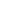 Canciones infantiles lo mejor de lo mejor: Las mejores canciones infantiles en un solo video, Pinocho,  La risa de las vocales, Susanita tiene un ratón, Pin pon es un muñeco, Pajaritos a bailar, La gallina  Turuleca, Seis patitos, Mi carita, El baile de la ranita Y MUCHAS MÁS... Síguenos / Follow us : ◉ Juegos: https://vacalola.co/url/JuegoGratis � ◉ Facebook: http://www.Facebook.com/Toycantando ◉ Página Web: http://www.toycantando.com ◉ Instagram: https://www.instagram.com/toy_cantando/ 0:02 La risa de las vocales 2:02 Pinocho 4:21 Susanita tiene un ratón 5:48 Pin pon es un muñeco 7:34 Pajaritos a bailar 9:56 La gallina turuleca 11:24 El barquito chiquitito 13:23 Seis patitos 14:50 Mi  carita 16:25 En un bosque de la china 18:16 El baile de la ranita 20:06 Incy wincy araña 22:11 El  patio de mi casa 24:05 El payaso plin plin 25:22 Una rata vieja 26:16 La piñata 28:28 Dos pececitos se  fueron a nadar 29:41 El ratón vaquero 32:00 Los alegres esqueletos 34:07 Los animalitos van  Concepto y Dirección General: Luis Enrique Ramírez Dirección musical: Mario Hernández C.  Interprete The Toy Band Autor: Varios P&C 2015 Toy Cantando S.A.S. ® https://www.youtube.com/watch?v=uisB3FVc6TM 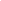 CONOCIMIENTOS BASICOS SOBRE LA MUSICA EN LA EDUCACION INICIAL Y SU  APLICACIÓN: Cynthia Buitrón https://es.slideshare.net/cynthyflaquita/la-msica-en-la-educacin inicialLa carrera Musical – Canción Infantil: Canción para conocer las figuras musicales y su duración.  Compuesta por Vero Kou para el método de inciación musical Mi Teclado y con las ilustraciones de  José Rubio Malagón. https://www.youtube.com/watch?v=waay5H1MtLs 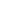 Lo bueno de la música: Canción para trabajar tres voces utilizando las notas musicales que menciona  la canción. https://www.youtube.com/watch?v=dyhF6GE3QD4 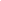 Notas musicales Canciones infantiles: Esta es la canción de las notas musicales. Do re, do re, do re mi  fa, do re mi fa sol, la si la sol. Doremi o Doremila es un canal de Canciones infantiles. Las mejores  canciones para que niños y bebes aprendan desde temprana edad cantando.  https://www.youtube.com/w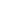 GeneralidadesGeneralidadesEspacio académicoDIDACTICA DE LAS ARTES: MÚSICHoras semanales:2Total de horas por semestre:48Prerrequisito:Didáctica de las Artes: TeatroSemestreIVCréditos2Horas de docencia directa36Horas de trabajo independiente 12HabilitableSIBÁSICAS:Comprende la realidad nacional (pasado-presente) para transformar la sociedad en la que los  estudiantes se desarrollan Forma hombres y mujeres que participen activamente en su sociedad con una consciencia crítica,  solidaria y respetuosa de la diferencia y la diversidad existente en el país y el mundo.Reconoce y Comprende el aula como un espacio de múltiples interacciones con el fin de determinar los  aspectos que inciden en los procesos de enseñanza y aprendizaje de la Educación artística.COMPETENCIAS ESPECÍFICASEJES PROBLÉMICOSCONTENIDOS INDICADORES  CONCEPTUALESINDICADORES PROCEDIMENTALESINDICADORES  ACTITUDINALESDistingue  auditiva y  corporalmente  los elementos  fundamentales  de la música:  Ritmo, melodía  y armonía a  través de  diversas obras  didáctico  musicales ¿Cuáles son los elementos  fundamentale s de la música?1 Definición de la música; características del  sonido; cualidades del sonido.2 Fundamentos de la  música: El  ritmo, la melodía y la  armonía 3 Elementos del ritmo,  la melodía y  la armoníaElabora  talleres encaminados al  reconocimiento de la música y el  conocimiento como elementos  importantes del  saber humano Aplica los  elementos básicos del  ritmo, la melodía  y la armonía en  diversas obras  musicales  Práctica  frases rítmicas y  melódicas en las  experiencias pedagógicas de  aula con los  niñosSeñala los elementos propios del ritmo, la melodía  y la armonía Interpreta diversos ejercicios rítmicos y  melódicos Distingue las cualidades y características del sonidoValora la educación  musical, como un elemento importante para el  comportamiento, el  mejoramiento  y la evolución  del ser  humano en  todos los  campos del  saberReconoce e  interpreta diversas obras  del repertorio  musical infantil  utilizando la voz humana y  los instrumentos  musicales rítmico, melódicos y armónicos¿Cuáles son los tópicos en  los que se fundamenta la  educación musical?La gramática musical: El lenguaje de  la música La práctica  musical:  Estudio del  instrumento  y la voz humana: Características de las  canciones infantiles Practica  vocal, ejercicios  vocales, cuidados de  la voz,  clasificación  de las voces  humanas Comunicación y cultura  musical:Historia de  la música Apreciación  musical  Folclor en  ColombiaDiferencia ejercicios prácticos de pre  grafía musical  Conoce ejercicios de  entonación e  interpretación  vocal e  instrumental Reconoce  canciones con el  acompañamiento  de instrumentos  Armónicos y de  percusión  (Material Orff)Interpreta obras  del repertorio musical infantil  utilizando la  flauta dulce y los  instrumentos del  material Orff Canta diversas  obras musicales  que tengan que ver con el  repertorio infantil de Colombia y el  mundo Escucha y  aprecia diversas  obras musicales  del repertorio  folclórico  colombiano y  erudito internacionalValora la  educación musical, como  un elemento  importante y  transversal para el  desarrollo  integral del  ser humanoReconoce y  valora el  repertorio musical  infantil,  Principalmente el colombiano,  para el  desarrollo cognitivo,social y  cultural de las personas.Valora el  legado  musical de  rondas y  juegos  coreográficos  infantiles de  ColombiaDetermina las herramientas pedagógicas más óptimas para lograr una didáctica  de la educación  musical que permita mejorar el desarrollo psicomotor, social, cultural  y cognitivo de  los estudiantes  de primera infancia y básica  primaria¿Cómo elaborar un  plan de clase  en educación  artística, que  permita desarrollar una didáctica  musical óptima en los  estudiantes en  primera infancia y básica primaria?Didáctica de la educación  musical  Las rondas  infantiles Las adivinanzas,  los refranes,  los poemas,  rítmicos y melódicos Enseñanza  de la música  en la básica  primaria.Distingue los métodos más importantes en la  educación musical  Caracteriza la  musicoterapia el  musicograma como un fundamento  significativo para la rehabilitación  de los niños en  tiempos de crisis.Elabora talleres encaminados a la  preparación de  elementos constitutivos que  tiene que ver con  la didáctica  musical  Utiliza la  música para el desarrollo  armónico e  integral en la  primera infancia Elabora  frases rítmicas y  melodías y las  aplica en el avance  sistémico del  niñoAprecia la  música y las  obras  infantiles  como elementos transversales  para la  didáctica integral de las  asignaturas  del currículo educativo5.2 GENÉRICAS:5.2 GENÉRICAS:5.2 GENÉRICAS:Competencia genérica:Actividad a realizar COMUNICACIÓN ESCRITAEl estudiante en formación, es  capaz de explicar con precisión  las ideas contenidas en los  diversos documentos de la  didáctica musical, abordando de  forma secuencial los pasos que  se deben tener para lograr una  pedagogía que le permita orientar óptimamente la  educación musical en los  estudiantes de básica primaria Escribe e interpreta óptimamente  las características de la pedagogía  musical  Encuentra los hilos conductores  más destacados en las lecturas  sobre pedagogía y didáctica de la  música Presenta los contenidos secuencialmente de las diversas  etapas de la pedagogía musical LECTURA CRÍTICA:El estudiante es capaz de  distinguir y evaluar  críticamente los diversos contenidos sobre la didáctica de  la música que permita  establecer las partes de los  modelos pedagógicos de la  educación musicalEstablece las relaciones didácticas  de los diversos métodos pedagógicos de la educación  musical Registra y contextualiza los  contenidos más significativos en  los textos sobre pedagogía  musical. Reconoce las estrategias y las  herramientas pedagógicas de los  diversos métodos de la educación musical.RAZONAMIENTO  CUANTITATIVO:El estudiante es capaz de  seleccionar la información  relevante sobre la formación de  compases al establecer los  tiempos y el valor de las figuras  musicales para la solución y el  análisis de frases rítmicas en  compases binarios y ternarios  de un ejercicio o una obra  musicalIdentifica el valor de las figuras  musicales  Relaciona las figuras musicales  con la formación de compases  Elabora una frase musical rítmica binaria o ternaria utilizando las figuras y los  silencios musicales COMPETENCIAS CIUDADANAS –El estudiante tiene la capacidad de  participar o liderar iniciativas  democráticas en el aula de clase  y en la institución para la formación de grupos artísticos  musicales que permita  interpretar, valorar y apreciar  las diversas obras musicales del  repertorio y cancionero infantil o erudito de Colombia y el  mundo.Comprende e interpreta diversos  instrumentos musicales melódicos y rítmicos propios del material  orff  Reconoce y aprecia diversas  obras musicales del ámbito  nacional y universal  Valora y respeta el folclor  musical colombiano como un  elemento significativo de la identidad nacional INGLÉS:El estudiante está en capacidad de consultar referentes  bibliográficos en segunda lenguaje relacionados con la  didáctica de la educación  musical Consulta bibliografía adecuada  en segunda lengua relacionados  con la pedagogía musical Comprende y analiza los diversos  métodos de la educación musical  en segunda lengua 